Pressemitteilung 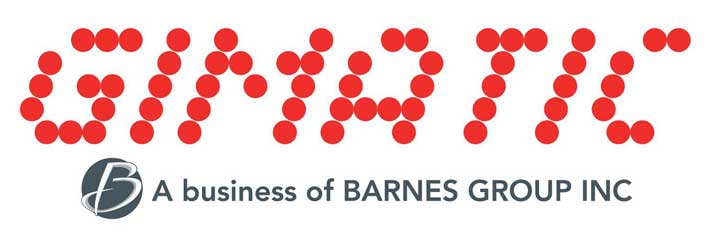 Hechingen, 09.04.2021Kurzfassung:Vertrauen zurückgewinnenSeit Januar 2021 ist für die Gimatic Vertrieb GmbH mit Stefan Fleischmann ein neuer Vertriebsmitarbeiter am Start. Er betreut fortan die Region Bayern Nord und die neuen Bundesländer vom Homeoffice in Kronach aus. Da es in der Region in kurzer Zeit drei Wechsel der Ansprechpartner gegeben hat, möchte der gelernte Werkzeugmacher und Techniker zuerst das Vertrauen der Kunden zurückgewinnen. Er geht zudem davon aus, dass das umfangreiche Produktspektrum und die Innovationskraft von Gimatic noch nicht jedem in der Region bekannt sind. Herr Fleischmann verfügt über einen großen Erfahrungsschatz, den er in seiner vorangegangenen Tätigkeit im Werkzeug- und Sondermaschinenbau gesammelt hat. Mit dem neuen Vertriebsmann beschäftigt Gimatic in Deutschland je drei Mitarbeitende im Süden und Osten sowie jeweils einen Mitarbeitenden im Norden und in der Mitte Deutschlands.Bild: Vertrieb-Bayern-Nord.jpg: Der gelernte Werkzeugmacher und Techniker Stefan Fleischmann betreut fortan die Regionen Bayern Nord und neue Bundesländer.
Kontakt:
Gimatic Vertrieb GmbH, Linsenäcker 18, 7, 72379 Hechingen 
Tel.: +49 7471/96015 0, Fax: +49 7471/96015 19	
E-Mail:  , Web: www.gimatic.comBei Veröffentlichung erbitten wir je ein Belegexemplar.

--------------------------------------------------------------------------------------------------------------------------------------------------------------
Presse Service Büro GbR, Sirchenrieder Str. 4, 86510 Ried, Tel.: +49 8233 2120 943, 
E-Mail: angela.struck@presseservicebuero.de, www.presseservicebuero.de 